АДМИНИСТРАЦИЯ СТАРИЦКОГО РАЙОНА ТВЕРСКОЙ ОБЛАСТИПОСТАНОВЛЕНИЕ05.09.2019											№ 497
Об утверждении методики оценки эффективности использования объектов недвижимого имущества, находящихся в муниципальной собственности Старицкого района, закрепленных на праве оперативного управления или хозяйственного ведения за муниципальными предприятиями, на праве оперативного управления за муниципальными учреждениями, включая земельные участки
   В целях выявления неиспользуемого муниципального имущества и вовлечения его в хозяйственный оборот и (или) выявления недвижимого муниципального имущества, не эффективно используемого и используемого не по назначению, руководствуясь Федеральным законом   от 06.10.2003 года № 131-ФЗ « Об общих принципах организации местно самоуправления в Российской Федерации, Уставом МО « Старицкий район» Тверской области Администрация Старицкого района Тверской области ПОСТАНОВЛЯЕТ:   1. Утвердить методику оценки эффективности использования объектов недвижимого имущества, находящихся в муниципальной собственности Старицкого района, закрепленных на праве оперативного управления или хозяйственного ведения за муниципальными предприятиями, на праве оперативного управления за муниципальными учреждениями, включая земельные участки (приложение).   2. Разместить настоящее постановление на официальном сайте администрации        Старицкого района в сети Интернет.   4. Контроль за выполнением настоящего постановления возложить на Комитет по       управлению имуществом администрации Старицкого района ( Голикова В.Н.) .
   5. Настоящее постановление вступает в силу с даты подписания.Глава Старицкого района                                                                                    С.Ю. ЖуравлевМЕТОДИКАоценки эффективности  использования объектов недвижимого имущества, находящихся в муниципальной собственности Старицкого района, закрепленных на праве хозяйственного ведения или оперативного управления за муниципальными  предприятиями, на праве оперативного управления за муниципальными учреждениями, включая земельные участкиОбщие положения1.1. Настоящая методика оценки эффективности  использования объектов недвижимого имущества, находящихся в муниципальной собственности  Старицкого района, закрепленных на праве хозяйственного ведения или оперативного управления за муниципальными предприятиями, на праве оперативного управления за муниципальными учреждениями, включая земельные участки (далее - Методика) определяет процедуру взаимодействия администрации Старицкого района,  муниципальных предприятий  и муниципальных учреждений по осуществлению оценки эффективности использования объектов недвижимого имущества, находящегося в муниципальной собственности, включая земельные участки (далее - недвижимое имущество).1.2. Оценка эффективности использования недвижимого имущества осуществляется в целях повышения эффективности управления и распоряжения муниципальным имуществом, увеличения доходов от его использования и оптимизации механизмов управления таким недвижимым имуществом.2. Порядок проведения оценки эффективности использования объектов недвижимого имущества2.1. Муниципальные предприятия, муниципальные учреждения Старицкого  района ежегодно не позднее  20 марта  года, следующего за отчетным, для проведения оценки эффективности использования и управления муниципальным имуществом представляют в структурные  подразделения   администрации   Старицкого района, осуществляющие функции учредителей  вышеуказанных муниципальных предприятий, учреждений, следующие сведения:- сведения об объектах недвижимого имущества, находящихся в хозяйственном ведении (оперативном управлении) муниципальных унитарных предприятий (муниципальных учреждений) (приложение № 1);- сведения о земельных участках, находящихся в аренде у муниципальных унитарных предприятий, постоянном (бессрочном) пользовании  муниципальных учреждений (приложение № 2);- сведения об арендаторах  объектов недвижимости, находящихся в хозяйственном ведении (оперативном управлении) муниципальных унитарных предприятий (муниципальных учреждений) (приложение № 3); - значения показателей эффективности использования имущества казенными, бюджетными, автономными учреждениями, муниципальными предприятиями (приложение  № 4).Вышеуказанные сведения представляются в отношении каждого объекта недвижимости, закрепленного за муниципальными предприятиями, учреждениями  по состоянию на 1 января года, следующего за отчетным.2.2. Структурные  подразделения администрации Старицкого района, осуществляющие функции учредителей  муниципальных предприятий, учреждений( далее- структурные органы)  в срок до 15 апреля года, следующего за отчетным, организуют:1) сбор и анализ сведений, указанных в пункте 2.1 настоящей Методики, представленных подведомственными предприятиями, учреждениями;2) определение показателей целевого использования объектов недвижимого имущества, показателей эффективности использования имущества предприятиями, учреждениями в порядке, предусмотренном пунктом 2.4 настоящей Методики;3) формирование перечня выявленного неиспользуемого недвижимого имущества;4) формирование сводных значений показателей эффективности использования  имущества подведомственными казенными, бюджетными, автономными учреждениями, муниципальными предприятиями МО « Старицкий район» (приложение № 5);5) направление информации, указанной в подпунктах 1,2,3,4  настоящего пункта в Комитет  по управлению имуществом администрации Старицкого района Тверской области (далее – Комитет );2.3. Комитет  ежегодно в срок до 1 мая года, следующего за отчетным:1) систематизирует  полученные сведения;2) готовит предложения по вовлечению выявленного неиспользуемого недвижимого имущества в хозяйственный оборот, повышению эффективности использования недвижимого имущества.2.3. Руководители муниципальных предприятий, учреждений несут персональную ответственность за достоверность представляемой информации.2.4. Показатели целевого использования объектов недвижимого имущества, показатели эффективности использования имущества муниципальными предприятиями и учреждениями определяются в следующем порядке:1) показатель целевого использования объекта недвижимого имущества,закрепленного за муниципальными учреждениями  определяется по формуле: где: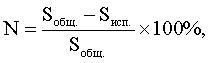 Sобщ.- общая площадь объекта недвижимого имущества;     Sисп. - площадь объекта недвижимого имущества, используемая учреждением, рассчитанная по формуле:Sисп. = Sд. + Sар., где:Sд. - площадь объекта недвижимого имущества, используемого учреждением для оказания муниципальных услуг при выполнении муниципального задания, утвержденного учредителем, платных услуг и осуществления иной приносящей доход деятельности;Sар. - площадь объекта недвижимого имущества, переданная в пользование третьим лицам по договорам аренды, безвозмездного пользования, иным основаниям.В случае, если часть объекта недвижимого имущества признается неиспользуемой, отраслевыми органами осуществляется подготовка предложений по повышению эффективности использования объекта недвижимого имущества при следующих значениях N:20% - в случае, если Sобщ. < 200 кв. м;10% - в случае, если Sобщ. >= 200 кв. м, но < 500 кв. м;5% - в случае, если Sобщ. >= 500 кв. м;2) показатель целевого использования объекта недвижимого имущества, закрепленного за муниципальными предприятиями,  определяется по формуле: где:
   Sобщ. - общая площадь объекта недвижимого имущества;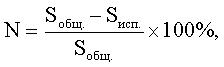 Sисп. - площадь объекта недвижимого имущества, используемая предприятием, , рассчитанная по формуле:Sисп. = Sуд. + Sар., где:Sуд. - площадь объекта недвижимого имущества, используемая для осуществления уставной деятельности предприятия ;Sар. - площадь объекта недвижимого имущества, переданная в пользование третьим лицам по договорам аренды, безвозмездного пользования, иным основаниям.При расчете показателя эффективности использования объекта недвижимого имущества площадь недвижимого имущества применяется без учета площади помещений общего пользования (коридоров, тамбуров, переходов, лестничных клеток, внутренних открытых лестниц, помещений, предназначенных для размещения инженерного оборудования).Часть объекта недвижимого имущества признается неиспользуемой и отраслевым органом осуществляется подготовка предложений по повышению эффективности использования объекта недвижимого имущества при следующих значениях N:20% - в случае, если Sобщ. < 200 кв. м;10% - в случае, если Sобщ. >= 200 кв. м, но < 500 кв. м;5% - в случае, если Sобщ. >= 500 кв. м;
     3) показатель целевого использования земельного участка определяется по формуле:N = Sобщ. - Sисп., где:Sобщ. - общая площадь земельного участка;Sисп. - площадь земельного участка, используемая по целевому назначению (с учетом вида разрешенного использования, градостроительных, санитарных и иных норм и правил).Часть земельного участка признается неиспользуемой и отраслевым органом осуществляется подготовка предложений по повышению эффективности использования земельного участка в случае, если значение N превышает установленные градостроительным регламентом предельные (минимальные) размеры земельных участков в пределах соответствующей территориальной зоны;4) показатель эффективности использования имущества  определяется одним из следующих методов: сравнительным, доходным, аналитическим.Сравнительный метод является общим методом определения эффективности использования имущества, в рамках которого применяется один или более методов, основанных на сравнении использования отдельного объекта имущества с использованием аналогичных объектов, находящихся в собственности МО « Старицкий район» Тверской области.Доходный метод основывается на проведении оценки размера доходов от использования имущества с расходами на содержание имущества и доходами от использования сопоставимого имущества в условиях рынка. Этот метод, как правило, применяется в совокупности со сравнительным методом. Аналитический  метод состоит из анализа представленных значений показателей эффективности имущества и расчетов эффективности использования на основе указанных значений.Сведенияоб объектах недвижимого имущества, находящихся в хозяйственном ведении (оперативном управлении) муниципальных унитарных предприятий (муниципальных учреждений)_______________________________________________________________________________(полное наименование организации (балансодержателя объекта)
по состоянию на «__» _________ 20__ г.Данные, отраженные в форме, подтверждаем:
Руководитель организации (балансодержателя объекта):
______________________ ____________________/_________________________/
                                                                                                           (должность) (подпись) (Ф.И.О.)Главный бухгалтер организации (балансодержателя объекта):
______________________ ________________/______________________________/
                                                                                                            (должность) (подпись) (Ф.И.О.)
Сведения о земельных участках, находящихся в аренде у муниципальных унитарных предприятий, постоянном (бессрочном) пользовании  муниципальных учреждений______________________________________________________________
(полное наименование организации (балансодержателя объекта)
по состоянию на «____» ___________ 20__ г.
Данные, отраженные в форме, подтверждаем:

Руководитель организации (балансодержателя объекта):
______________________ ____________________/________________________/
                                                                                                          (должность) (подпись) (Ф.И.О.)

Главный бухгалтер организации (балансодержателя объекта):
______________________ ____________________/________________________/
                                                                                                             (должность) (подпись) (Ф.И.О.)
Сведения об арендаторах  объектов недвижимости, находящихся в хозяйственном ведении (оперативном управлении) муниципальных унитарных предприятий (муниципальных учреждений)по состоянию на «____» _________ 20__ г._______________________________________________________________
(полное наименование организации (балансодержателя объекта)
______________________________________________________________
(наименование объекта недвижимости)
_______________________________________________________________
(местонахождение объекта недвижимости)Данные, отраженные в форме, подтверждаем:
Руководитель организации (балансодержателя объекта):
______________________ ____________________/_________________________/
                                                                                                          (должность) (подпись) (Ф.И.О.)
Главный бухгалтер организации (балансодержателя объекта):____________________ ____________________/___________________________/
                                                                                                     (должность) (подпись) (Ф.И.О.)
Значенияпоказателей эффективности использования имущества казенными, бюджетными, автономными учреждениями, муниципальными предприятиямипо состоянию на «__» ________ 20__ г.Данные, отраженные в форме, подтверждаем:
Руководитель организации (балансодержателя объекта):
______________________ ____________________/______________________________/
                                                                                                                               (должность) (подпись) (Ф.И.О.)

Главный бухгалтер организации (балансодержателя объекта):
______________________ ____________________/______________________________/
                                                                                                                                 (должность) (подпись) (Ф.И.О.)Сводные значения показателей эффективности использования имущества муниципальными казенными, бюджетными, автономными учреждениями, муниципальными предприятиями  муниципального образования «Старицкий район»по состоянию на «____» _______ 20__ года___________________________________________________(наименование отраслевого органа)                   Приложение № 1 к Методике 1Кадастровый номер объекта недвижимости2Наименование объекта недвижимости (указывается в соответствии со свидетельством о государственной регистрации права либо технической документацией)3Местонахождение объекта4Назначение объекта5Основание нахождения (право пользования), номер распорядительного документа, дата6Общая площадь, кв. м (с указанием полезной площади и площади помещений общего пользования)7Протяженность, км8Балансовая стоимость, рублей9Остаточная стоимость, рублей10Технический паспорт, номер, дата11Кадастровый паспорт, номер, дата12Описание физического состояния объекта (удовлетворительное, неудовлетворительное, иные сведения)13Государственная регистрация права собственности  Старицкого района на объект (дата, номер регистрационной записи)14Государственная регистрация права оперативного управления, хозяйственного ведения (дата, номер регистрационной записи)15Общая площадь (с указанием полезной площади и площади помещений общего пользования), занимаемая балансодержателем (за исключением площадей, предоставленных иным лицам), кв. м (для муниципальных предприятий)16Общая площадь (с указанием полезной площади и площади помещений общего пользования), используемая балансодержателем при выполнении муниципального задания, утвержденного учредителем, кв. м (для муниципальных учреждений)17Общая площадь (с указанием полезной площади и площади помещений общего пользования), используемая балансодержателем для оказания платных услуг и осуществления иной приносящей доход деятельности, предусмотренной уставом (за исключением площадей, предоставленных иным лицам), кв. м (для муниципальных учреждений)18Общая площадь (с указанием полезной площади и площади помещений общего пользования), занимаемая иными лицами на праве аренды (безвозмездного пользования), кв. м19Иное обременение (основание, срок действия обременения)20Количество арендаторов (пользователей)21Площадь свободных (неиспользуемых) помещений (с указанием полезной площади и площади помещений общего пользования), кв. м22Данные по земельному участку, на котором располагается объект недвижимости (кадастровый номер, разрешенное использование, площадь, кв. м)23Отнесение к специализированному жилищному фонду (с указанием реквизитов решения)24Принадлежность к памятникам истории и культуры (с указанием реквизитов решения)25Отнесение к объектам гражданской обороны (с указанием наличия паспортов или иных документов на защитные сооружения)26Предложения по повышению эффективности использования объекта недвижимости, вовлечению объекта в хозяйственный оборот либо указание причин, приведших к непригодности его дальнейшей эксплуатации27Сумма доходов, полученная в отчетном году от использования объекта недвижимости, рублей (для муниципальных учреждений), в том числе:- от сдачи имущества в аренду- от оказания платных услуг (выполнения работ)от оказания услуг (выполнения работ) в соответствии с муниципальным заданием, утвержденным учредителем28Сумма расходов, направленная на содержание объекта недвижимости, рублей (для муниципальных учреждений), в том числе:- выплата налога на имущество- имущество, переданное в аренду- имущество, переданное в безвозмездное пользование- имущество, используемое для оказания платных услуг (выполнения работ)- имущество, используемое для оказания услуг (выполнения работ) в соответствии с муниципальным заданием, утвержденным учредителем                      Приложение № 2 к Методике
                              1Кадастровый номер земельного участка2Местоположение3Категория земель4Вид разрешенного использования5Площадь, кв. м6Вид права на земельный участок (постоянное (бессрочное) пользование, безвозмездное пользование, аренда)7Документ - основание предоставления (дата, номер)8Государственная регистрация права собственности администрации Старицкого района (дата, номер регистрационной записи)9Государственная регистрация права пользования (дата, номер регистрационной записи)10Количество объектов недвижимости, расположенных на земельном участке11Наименования и площади объектов недвижимости, расположенных на земельном участке12Площадь земельного участка, используемая для уставной деятельности, кв. м13Площадь земельного участка, переданная в пользование третьим лицам, в том числе сервитут, кв. м14Размер арендной платы/земельного налога за земельный участок (руб./кв. м)15Кадастровая стоимость земельного участка16Обременения1Полное и сокращенное наименование арендатора (пользователя)2Юридический адрес (полный)3Сведения об учредителе (полное наименование, юридический адрес)4Должность, фамилия, имя, отчество руководителя (полностью)5Телефон руководителя, факс6Номер и дата заключения договора аренды (пользования)7Номер и дата дополнительного соглашения к договору аренды (пользования)8Реквизиты решения уполномоченного органа о согласовании передачи имущества в аренду (пользование)9Срок действия договора аренды (пользования)10Государственная регистрация аренды (пользования), дата, номер регистрационной записи11Общая/полезная площадь занимаемых помещений, кв. м12Цель использования помещений (офис, склад, магазин, производственное, гараж, иное)13Количество субарендаторов14Общее количество площадей, сданных в субаренду, кв. м15Размер годовой арендной платы, руб.Приложение № 4 к Методике
№ п/пНаименование показателяНаименование показателяЕдиница измеренияЕдиница измерения20__ (предыдущий год) (факт)20__ (отчетный год) (факт)12233451Сумма доходов, полученная от использования имущества, в том числе:Сумма доходов, полученная от использования имущества, в том числе:тыс. руб.тыс. руб.1.1От сдачи имущества в арендуОт сдачи имущества в арендутыс. руб.тыс. руб.1.2От оказания платных услуг (выполнения работ)От оказания платных услуг (выполнения работ)тыс. руб.тыс. руб.1.3От оказания услуг (выполнения работ) в соответствии с муниципальным заданием, утвержденным учредителемОт оказания услуг (выполнения работ) в соответствии с муниципальным заданием, утвержденным учредителемтыс. руб.тыс. руб.2Сумма расходов, направленная на содержание имущества, в том числе:Сумма расходов, направленная на содержание имущества, в том числе:тыс. руб.тыс. руб.2.1Выплата налога на имуществоВыплата налога на имуществотыс. руб.тыс. руб.2.2Имущество, переданное в арендуИмущество, переданное в арендутыс. руб.тыс. руб.2.3Имущество, переданное в безвозмездное пользованиеИмущество, переданное в безвозмездное пользованиетыс. руб.тыс. руб.2.4Имущество, используемое для оказания платных услуг (выполнения работ)Имущество, используемое для оказания платных услуг (выполнения работ)тыс. руб.тыс. руб.2.5Имущество, используемое для оказания услуг (выполнения работ) в соответствии с муниципальным заданием, утвержденным учредителемИмущество, используемое для оказания услуг (выполнения работ) в соответствии с муниципальным заданием, утвержденным учредителемтыс. руб.тыс. руб.3Общая балансовая (остаточная) стоимость имущества, в том числе:Общая балансовая (остаточная) стоимость имущества, в том числе:тыс. руб.тыс. руб.3.1Недвижимое имущество, в том числе:Недвижимое имущество, в том числе:тыс. руб.тыс. руб.3.1.1Имущество, переданное в арендуИмущество, переданное в арендутыс. руб.тыс. руб.3.1.2Имущество, переданное в безвозмездное пользованиеИмущество, переданное в безвозмездное пользованиетыс. руб.тыс. руб.3.1.3Имущество, используемое для оказания платных услуг (выполнения работ)Имущество, используемое для оказания платных услуг (выполнения работ)тыс. руб.тыс. руб.3.1.4Имущество, используемое для оказания услуг (выполнения работ) в соответствии с муниципальным заданием, утвержденным учредителемИмущество, используемое для оказания услуг (выполнения работ) в соответствии с муниципальным заданием, утвержденным учредителемтыс. руб.тыс. руб.3.2Движимое имущество, в том числе:Движимое имущество, в том числе:тыс. руб.тыс. руб.3.2.1Особо ценное движимое имуществоОсобо ценное движимое имуществотыс. руб.тыс. руб.3.2.2Движимое имущество, переданное в арендуДвижимое имущество, переданное в арендутыс. руб.тыс. руб.3.2.3Движимое имущество, переданное в безвозмездное пользованиеДвижимое имущество, переданное в безвозмездное пользованиетыс. руб.тыс. руб.3.2.4Движимое имущество, используемое для оказания платных услуг (выполнения работ)Движимое имущество, используемое для оказания платных услуг (выполнения работ)тыс. руб.тыс. руб.3.2.5Движимое имущество, используемое для оказания услуг (выполнения работ) в соответствии с муниципальным заданием, утвержденным учредителемДвижимое имущество, используемое для оказания услуг (выполнения работ) в соответствии с муниципальным заданием, утвержденным учредителемтыс. руб.тыс. руб.4Количество объектов недвижимого имуществаКоличество объектов недвижимого имуществаединицединиц5Общая площадь объектов недвижимого имущества, в том числе:Общая площадь объектов недвижимого имущества, в том числе:кв. мкв. м5.1Имущество, переданное в арендуИмущество, переданное в арендукв. мкв. м5.2Имущество, переданное в безвозмездное пользованиеИмущество, переданное в безвозмездное пользованиекв. мкв. м5.3Имущество, используемое для оказания платных услуг (выполнения работ)Имущество, используемое для оказания платных услуг (выполнения работ)кв. мкв. м5.4Имущество, используемое для оказания услуг (выполнения работ) в соответствии с муниципальным заданием, утвержденным учредителемИмущество, используемое для оказания услуг (выполнения работ) в соответствии с муниципальным заданием, утвержденным учредителемкв. мкв. м6Износ основных средствИзнос основных средств%%7Сумма, направленная на восстановление основных средств за счет средств, полученных от оказания платных услуг (выполнения работ)Сумма, направленная на восстановление основных средств за счет средств, полученных от оказания платных услуг (выполнения работ)тыс. руб.тыс. руб.Приложение № 5 к МетодикеНаименованиеСумма доходов, полученная от использования имущества (тыс. руб.)Сумма доходов, полученная от использования имущества (тыс. руб.)Сумма доходов, полученная от использования имущества (тыс. руб.)Сумма доходов, полученная от использования имущества (тыс. руб.)Сумма доходов, полученная от использования имущества (тыс. руб.)Сумма расходов, направленная на содержание имущества (тыс. руб.)Сумма расходов, направленная на содержание имущества (тыс. руб.)Сумма расходов, направленная на содержание имущества (тыс. руб.)Сумма расходов, направленная на содержание имущества (тыс. руб.)Сумма расходов, направленная на содержание имущества (тыс. руб.)Сумма расходов, направленная на содержание имущества (тыс. руб.)Общая балансовая (остаточная) стоимость имущества (тыс. руб.), в том числе:недвижимое имущество, в том числе:переданное в арендупереданное в безвозмездное пользованиеиспользуемое для оказания платных услуг (выполнения работ)используемое для оказания услуг (выполнения работ) в соответствии с муниципальным заданиемдвижимое имущество, в том числе: особо ценное движимое имуществопереданное в арендупереданное в безвозмездное пользованиеиспользуемое для оказания платных услуг (выполнения работ)используемое для оказания услуг (выполнения работ) в соответствии с муниципальным заданиемколичество объектов недвижимого имущества, единицОбщая площадь объектов недвижимого имущества, кв. мОбщая площадь объектов недвижимого имущества, кв. мОбщая площадь объектов недвижимого имущества, кв. мОбщая площадь объектов недвижимого имущества, кв. мОбщая площадь объектов недвижимого имущества, кв. мИзнос основных средств, %Сумма, направленная на восстановление основных средств за счет средств, полученных от оказания платных услуг (выполнение работ), тыс. руб.Наименованиевсегоот сдачи в аренду имуществаот оказания платных услуг (выполнения работ)от оказания платных услуг (выполнения работ)от оказания услуг (выполнения работ) в соответствии с муниципальным заданиемвсеговыплата налога на имуществопереданное в арендупереданное в безвозмездное пользованиедля оказания платных услуг (выполнения работ)для оказания услуг (выполнения работ) в соответствии с муниципальным заданиемОбщая балансовая (остаточная) стоимость имущества (тыс. руб.), в том числе:недвижимое имущество, в том числе:переданное в арендупереданное в безвозмездное пользованиеиспользуемое для оказания платных услуг (выполнения работ)используемое для оказания услуг (выполнения работ) в соответствии с муниципальным заданиемдвижимое имущество, в том числе: особо ценное движимое имуществопереданное в арендупереданное в безвозмездное пользованиеиспользуемое для оказания платных услуг (выполнения работ)используемое для оказания услуг (выполнения работ) в соответствии с муниципальным заданиемколичество объектов недвижимого имущества, единицвсегопереданное в арендупереданное в безвозмездное пользованиеиспользуемое для оказания платных услуг (выполнения работ)используемое для оказания услуг (выполнения работ) в соответствии с муниципальным заданиемИзнос основных средств, %Сумма, направленная на восстановление основных средств за счет средств, полученных от оказания платных услуг (выполнение работ), тыс. руб.123445678910111213141516171819202122232425262728293031Казенные учрежденияКазенные учрежденияКазенные учрежденияКазенные учрежденияКазенные учрежденияКазенные учрежденияКазенные учрежденияКазенные учрежденияКазенные учрежденияКазенные учрежденияКазенные учрежденияКазенные учрежденияКазенные учрежденияКазенные учрежденияКазенные учрежденияКазенные учрежденияКазенные учрежденияКазенные учрежденияКазенные учрежденияКазенные учрежденияКазенные учрежденияКазенные учрежденияКазенные учрежденияКазенные учрежденияКазенные учрежденияКазенные учрежденияКазенные учрежденияКазенные учрежденияКазенные учрежденияКазенные учрежденияКазенные учрежденияКазенные учрежденияПредыдущий год (факт)Отчетный год (факт)Следующий за отчетным год (прогноз)Итого по казенным учреждениямБюджетные учрежденияБюджетные учрежденияБюджетные учрежденияБюджетные учрежденияБюджетные учрежденияБюджетные учрежденияБюджетные учрежденияБюджетные учрежденияБюджетные учрежденияБюджетные учрежденияБюджетные учрежденияБюджетные учрежденияБюджетные учрежденияБюджетные учрежденияБюджетные учрежденияБюджетные учрежденияБюджетные учрежденияБюджетные учрежденияБюджетные учрежденияБюджетные учрежденияБюджетные учрежденияБюджетные учрежденияБюджетные учрежденияБюджетные учрежденияБюджетные учрежденияБюджетные учрежденияБюджетные учрежденияБюджетные учрежденияБюджетные учрежденияБюджетные учрежденияБюджетные учрежденияБюджетные учрежденияПредыдущий год (факт)Отчетный год (факт)Следующий за отчетным год (прогноз)Итого по бюджетным учреждениямАвтономные учрежденияАвтономные учрежденияАвтономные учрежденияАвтономные учрежденияАвтономные учрежденияАвтономные учрежденияАвтономные учрежденияАвтономные учрежденияАвтономные учрежденияАвтономные учрежденияАвтономные учрежденияАвтономные учрежденияАвтономные учрежденияАвтономные учрежденияАвтономные учрежденияАвтономные учрежденияАвтономные учрежденияАвтономные учрежденияАвтономные учрежденияАвтономные учрежденияАвтономные учрежденияАвтономные учрежденияАвтономные учрежденияАвтономные учрежденияАвтономные учрежденияАвтономные учрежденияАвтономные учрежденияАвтономные учрежденияАвтономные учрежденияАвтономные учрежденияАвтономные учрежденияАвтономные учрежденияПредыдущий год (факт)Отчетный год (факт)Следующий за отчетным год (прогноз)Итого по  автономным учреждениямМуниципальные предприятияМуниципальные предприятияМуниципальные предприятияМуниципальные предприятияМуниципальные предприятияМуниципальные предприятияМуниципальные предприятияМуниципальные предприятияМуниципальные предприятияМуниципальные предприятияМуниципальные предприятияМуниципальные предприятияМуниципальные предприятияМуниципальные предприятияМуниципальные предприятияМуниципальные предприятияМуниципальные предприятияМуниципальные предприятияМуниципальные предприятияМуниципальные предприятияМуниципальные предприятияМуниципальные предприятияМуниципальные предприятияМуниципальные предприятияМуниципальные предприятияМуниципальные предприятияМуниципальные предприятияМуниципальные предприятияМуниципальные предприятияМуниципальные предприятияМуниципальные предприятияМуниципальные предприятияПредыдущий год (факт)Отчетный год (факт)Следующий за отчетным год (прогноз)Итого по  автономным учреждениям